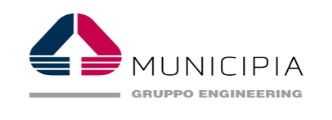 Municipia S.p.A.CONCESSIONARIO PER LA RISCOSSIONE DELLE ENTRATE LOCALIPER IL COMUNE DI ARDEA Comune di ArdeaUfficio TributiOGGETTO: RICHIESTA VARIAZIONE INDIRIZZO PER INVIO CORRISPONDENZAII/La sottoscritt______________				_nato/a a				_____ il__________________CF	_________ Residente a	____            ___________	__Prov_	via	_             ____________				 Tel.	                               __       _email	_____          ___         __        pec		____	__________________________titolare/legale rappresentante della soc.	________________________________________	con sede in_ 				 via	_______________________	CF/PI				pec	____________	___	_____________________CHIEDEdi poter variare l’indirizzo da utilizzare per l’invio della corrispondenza.   INDIRIZZO ERRATO/PRECEDENTE ___________________________________________________________________________INDIRIZZO NUOVO/ATTUALE _________________________________________________________________________________LA VARIAZIONE VIENE RICHIESTA PER (specificare il motivo) Cambio residenzaCambio domicilioRicevere avvisi via emailAltro:Ardea, lì		Firma  	